ИНФОРМАЦИЯ ОБ УЧИТЕЛЯХ 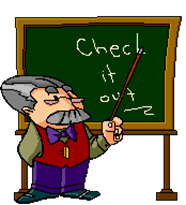 Соколова Ольга Александровнаучитель русского языка и литература вышей категории, Заслуженный учитель РФ, Отличник народного просвещения.Елишева Наталья Николаевнаучитель русского языка и литературы, стаж работы 20 лет, высшая категория.